                                  Информация на 01.01.2024г.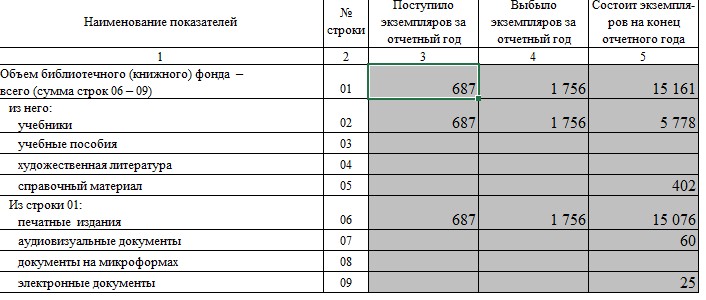 